На основу члана 116.став 1. Закона о јавним набавкама („Службени гласник РС“бр.124/2012,14/15,68/15)ПУ „Чика Јова Змај“Пирот ОБЈАВЉУЈЕОБАВЕШТЕЊЕ О ЗАКЉУЧЕНОМ УГОВОРУ1.НАРУЧИЛАЦ:Предшколска установа „Чика Јова Змај“ , Пирот                            Адреса наручиоца: Војводе Степе 15,18300 Пирот2.ВРСТА НАРУЧИОЦА:Индиректни корисник буџетских средстава3.ВРСТА ПРЕДМЕТА: добра4.ВРСТА ПОСТУПКА: поступак јавне набавке мале вредности добара5.ОПИС ПРЕДМЕТА ЈАВНЕ НАБАВКЕ, НАЗИВ И ОЗНАКА ИЗ ОПШТЕГ РЕЧНИКА НАБАВКЕ: Грађевинска столарија за потребе вртића“Првомајски цвет“ ПУ“Чика Јова Змај“ у Пироту, редни број јавне набавке добара - број 1.1.5/2016.Назив и ознака из општег речника набавке : ОРН:44220000,45420000-Грађевинска столарија и радови на уградњи столарије6.УГОВОРЕНА ВРЕДНОСТ: 1.994.653,20  динара без ПДВ-а, и2.393.583,84 динара са ПДВ-ом. 7.КРИТЕРИЈУМ ЗА ДОДЕЛУ УГОВОРА:најнижа понуђена цена.8.БРОЈ ПРИМЉЕНИХ ПОНУДА: 49.БРОЈ ПРИХВАТЉИВИХ ПОНУДА:410.НАЈВИША И НАЈНИЖА ПОНУЂЕНА ЦЕНА КОД ПРИХВАТЉИВИХ ПОНУДА:Највиша понуђена цена код прихватљивих понуда је:  2.542.200,00  динара без ПДВ-а.Најнижа понуђена цена код прихватљивих понуда је:   1.994.653,20 динара без ПДВ-а.11.ДЕО ИЛИ ВРЕДНОСТ УГОВОРА КОЈИ  ЋЕ СЕ ИЗВРШИТИ ПРЕКО ПОДИЗВОЂАЧА: У предметној јавној набавци не постоји део или вредност уговора који ће се извршити преко подизвођача, пошто је изабрани понуђач понуду поднео самостално.12.ДАТУМ ДОНОШЕЊА ОДЛУКЕ  О ДОДЕЛИ УГОВОРА:13.04.2016.године.13.ДАТУМ ЗАКЉУЧЕЊА УГОВОРА:20.04.2016.године.14.ОСНОВНИ ПОДАЦИ О ДОБАВЉАЧУ: „Сабиго“ доо Пирот, Улица Јована Цвијића бр.7, Пирот, Матични бр. 21008729, ПИБ:108484467.15.РОК ПЛАЋАЊА: Плаћање је динарско на пословни рачун  добављача у року од 45 дана од дана набавке и уградње, а на основу исправне  и оверене фактуре издате на основу записнички констатоване извршене испоруке и уградње добара.16.ПЕРИОД ИСПОРУКЕ ДОБАРА:  Испоруку са уградњом  добара предметне јавне набавке добављач  ће извршити  у року  од 20 радних  дана од дана закључења Уговора.17.ПЕРИОД ВАЖЕЊА УГОВОРА: Уговор је закључен на одређено време и траје до реализације предметне јавне набавке.18.ОКОЛНОСТИ КОЈЕ ПРЕДСТАВЉАЈУ ОСНОВ ЗА ИЗМЕНУ УГОВОРА: Не постоје околности услед којих може доћи до промене уговорних услова.                                                                                               Одговорно лице наручиоцаДиректор ПУ“Чика Јова Змај“у Пироту                                                                                              Милош Тодосијевић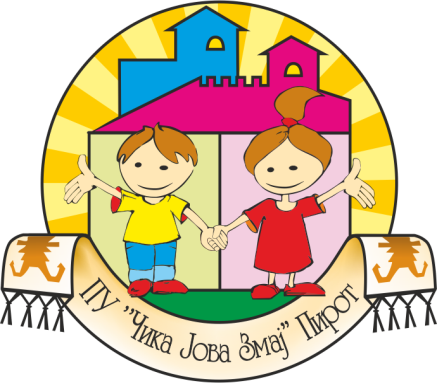 Дел.бр.03-1234/1Датум:20.04.2016.год.Страна 1 од 2Предшколска установа „Чика Јова Змај“, Ул. Војводе Степе15, 18300ПиротТел.010/342-433, 345-047, Факс 010/310-400	E-mail: lanepi@mts.rs; javnenabavkevrtic@gmail.com; Internet stranica:www.pucikajovazmaj.rs	Предшколска установа „Чика Јова Змај“, Ул. Војводе Степе15, 18300ПиротТел.010/342-433, 345-047, Факс 010/310-400	E-mail: lanepi@mts.rs; javnenabavkevrtic@gmail.com; Internet stranica:www.pucikajovazmaj.rs	